END OF CHECKLISTEND OF COVER PAGE INSTRUCTIONSEND OF DIVISION 2END OF DIVISION 3END OF DIVISION 4END OF DIVISION 5END OF DIVISION 6(go to next page)END OF DIVISION 7(go to next page)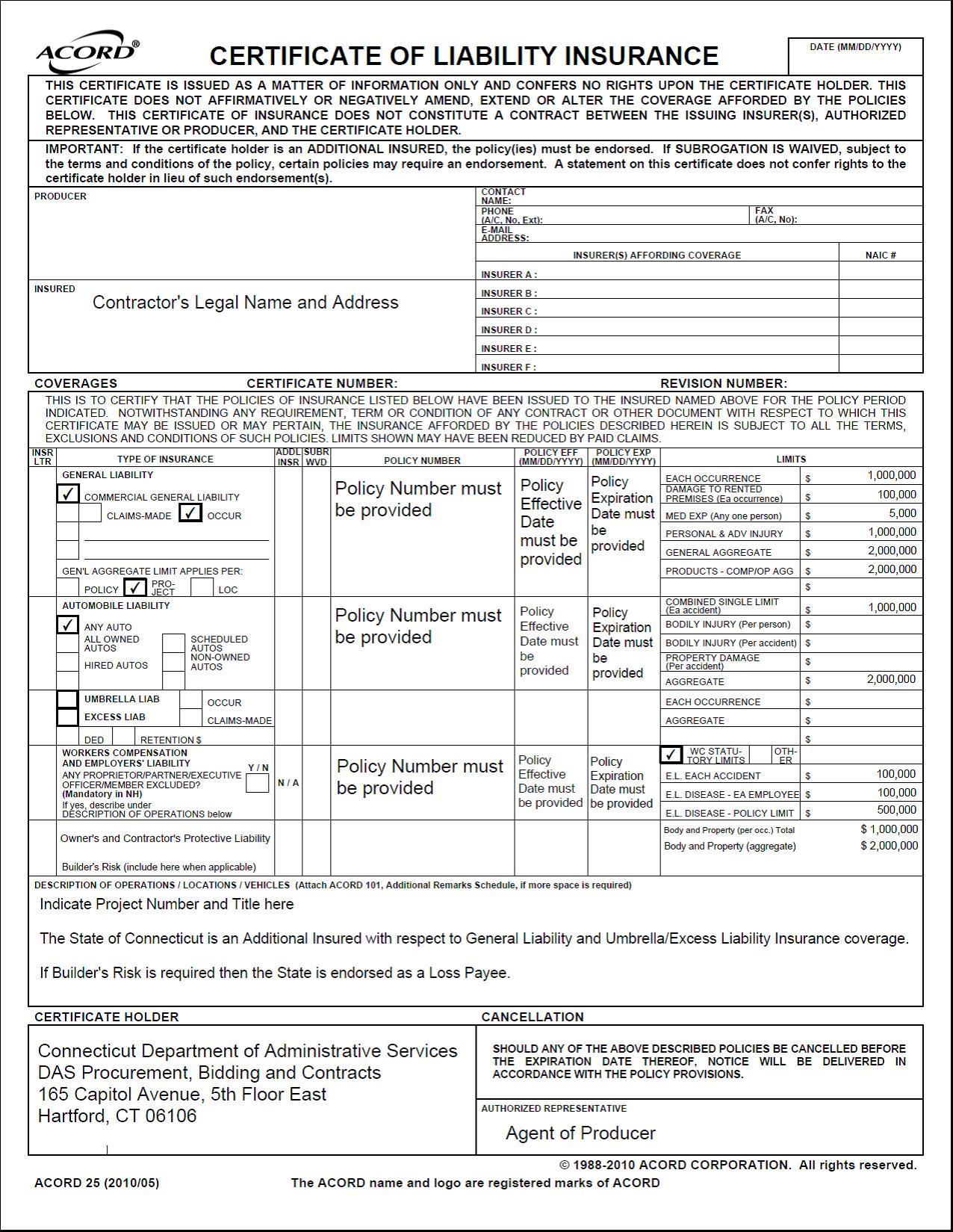 END OF DIVISION 8END OF DIVISION 9(go to next page)END OF DIVISION 10END OF DIVISION 11END OF DIVISION 12End of 1862 QBS Submittal Booklet for SBE / MBE Contractor Pre- SelectionQBS Submittal Booklet InstructionsQBS Submittal Booklet InstructionsQBS Submittal Booklet Instructions1.Download the “1862 QBS Submittal Booklet for SBE / MBE Contractor Pre- Selection” (“QBS Submittal Booklet”) from the website and save to your computer PRIOR to editing.Download the “1862 QBS Submittal Booklet for SBE / MBE Contractor Pre- Selection” (“QBS Submittal Booklet”) from the website and save to your computer PRIOR to editing.2.Complete the Cover Page and Divisions 1 through 12 by answering all questions, completing all tables (if applicable), and providing all requested information.  Remember to keep saving to your computer.Complete the Cover Page and Divisions 1 through 12 by answering all questions, completing all tables (if applicable), and providing all requested information.  Remember to keep saving to your computer.2.1If a question or request for information does not pertain to your organization in any way, then use the acronym “N/A” (Not Applicable).  3.Print the following copies on 8½" x 11" paper, and preferably in color:Print the following copies on 8½" x 11" paper, and preferably in color:3.1Two (2) copies of the completed Cover Page.3.2One (1) copy of the completed Divisions 1 through 12, including additional pages (if applicable).4.Assemble one (1) QBS Submittal Booklet as follows:Assemble one (1) QBS Submittal Booklet as follows:4.1Use a white, 3-ring binder, 1” max.size, with a slant ring and clear outside pocket.4.2Insert a completed copy of the Cover Page into the clear outside pocket of the 3-ring binder.4.3Insert twelve (12) Numbered Tabs into the 3-ring binder.4.4Insert a completed copy of the Cover Page in front of the Division 1 Tab in the 3-ring binder.4.5Insert the completed copies of Divisions 1 through 12 behind the applicable Numbered Tabs in the 3-ring binder.5.Submit the QBS Submittal Booklet by the designated Due Date, Time, and Location as stated in the “QBS Submittal Deadline” and “QBS Submittal Location” sections of the specific DAS RFQ Web Advertisement for this Contractor Pre-Selection.Submit the QBS Submittal Booklet by the designated Due Date, Time, and Location as stated in the “QBS Submittal Deadline” and “QBS Submittal Location” sections of the specific DAS RFQ Web Advertisement for this Contractor Pre-Selection.5.1Note:  Insert all required information as specified.  A Firm that does not submit any required information must insert a brief statement in its place in the appropriate Division of the Booklet explaining why it was not used in the submittal.  Please note that if a Firm does not provide the required information, it may be deemed Not Responsive for this Pre-Selection.5.2Note:  Each QBS Submittal Booklet shall contain all of the required information IN THE SPECIFIED FORMAT and be received at the designated location by the deadline, or the Firm may be deemed Not Responsive for this Pre-Selection.5.3Note:  All information submitted in this booklet will be considered official information acquired in confidence, and the State of Connecticut Department of Administrative Services will maintain its confidentiality to the extent permitted by law.6.Prospective Contractor Responses to DAS RFQ Web Advertisements:  All prospective Contractor Responses to DAS RFQ Web Advertisements are due within a maximum of thirty-five (35) *Calendar Days from the date of the RFQ Web Advertisement.  The Contractor Response Due Date and Time are stated in the “QBS Submittal Deadline” section of the specific DAS RFQ Web Advertisement for this Contractor Pre-Selection.*Calendar Day means all days in a month, including weekends and holidays.”Prospective Contractor Responses to DAS RFQ Web Advertisements:  All prospective Contractor Responses to DAS RFQ Web Advertisements are due within a maximum of thirty-five (35) *Calendar Days from the date of the RFQ Web Advertisement.  The Contractor Response Due Date and Time are stated in the “QBS Submittal Deadline” section of the specific DAS RFQ Web Advertisement for this Contractor Pre-Selection.*Calendar Day means all days in a month, including weekends and holidays.”7.SBE / MBE Contractors Pre-Selected to Bid:  Results of each DAS RFQ Web Advertisement for SBE / MBE Contractor Pre-Selection shall be posted on the State Contracting Portal (and the DAS-DCS SBE / MBE Contractor Pre-Selection web page) under the listing for the specific RFQ Web Advertisement. SBE / MBE Contractors Pre-Selected to Bid:  Results of each DAS RFQ Web Advertisement for SBE / MBE Contractor Pre-Selection shall be posted on the State Contracting Portal (and the DAS-DCS SBE / MBE Contractor Pre-Selection web page) under the listing for the specific RFQ Web Advertisement. NOTE:  Unsatisfactory Responses May Result in Not Pre-Selected to Bid:NOTE:  Unsatisfactory Responses May Result in Not Pre-Selected to Bid:1.Questions Not Answered and/or Information Not Provided:  Any prospective SBE / MBE Contractor who does not answer any question or provide required information may be deemed Not Responsive for this Pre-Selection and therefore Not Pre-Selected to Bid at the sole discretion of the State of Connecticut Department of Administrative Services / Division of Construction Services (DCS).  2.Unsatisfactory Answers:  Any prospective SBE / MBE Contractor with unsatisfactory answers will be notified of which answers were unsatisfactory and will be given seven (7) calendar days to respond.  If no response is received within the seven (7) calendar days, the prospective SBE / MBE Contractor will be deemed Not Qualified for this Pre-Selection and therefore Not Pre-Selected to Bid.3.Notice of Determination:  Any prospective SBE / MBE Contractor found to be Not Pre-Selected to Bid as a result of their answers in this booklet will receive a written Notice Of Determination response from the DAS explaining the decision.4.Debriefing:  An SBE / MBE Contractor who was not Pre-Selected to Bid can request a meeting to discuss the decision with the DAS Legal Unit.CHECKLIST(Did you complete the QBS Booklet Correctly?)CHECKLIST(Did you complete the QBS Booklet Correctly?)CHECKLIST(Did you complete the QBS Booklet Correctly?)For your use only; do not submit.For your use only; do not submit.For your use only; do not submit.Cover PageCover PageCover PageInsert one copy into the clear outside pocket of the 3-ring binder.Insert one copy in front of the Division 1 Tab.Division 1Division 1Division 1Insert the Table of Contents behind the Division 1 Tab.Division 2Division 2Division 2Email the Division 2 page (with a completed “Current Contact Information” Table) to rebecca.cutler@ct.gov.Insert the completed Division 2 page behind the Division 2 Tab.Division 3Division 3Division 3Answer Question 3.1 and provide information as required.Division 4Division 4Division 4Answer Question 4.1 and provide information as required.Division 5Division 5Division 5Answer Question 5.1 and provide information as required.Answer Question 5.2 and provide information as required.Division 6Division 6Division 6Answer Question 6.1 and provide information as required.Answer Question 6.2 and provide information as required.Division 7Division 7Division 7Answer Question 7.1 and provide information as required.Answer Question 7.2 and provide information as required.Division 8Division 8Division 8Answer Question 8.1 and provide information as required.Answer Question 8.2 and provide information as required.Division 9Division 9Division 9Answer Question 9.1 and provide information as required.Answer Question 9.2 and provide information as required.Division 10Division 10Division 10Answer Question 10.1 and provide information as required.Answer Question 10.2 and provide information as required.Answer Question 10.3 and provide information as required.Answer Question 10.4 and provide information as required.Division 11Division 11Division 11Answer Question 11 and provide information as required.Division 12Division 12Division 12Answer Question 12.1 and provide information as required.Answer Question 12.2 and provide information as required.Cover Page InstructionsCover Page Instructions1.Complete the Cover Page (provided on the next page) and insert one copy into the clear outside pocket of the QBS Submittal Booklet and one copy in front of the Division 1 Tab of the QBS Submittal Booklet.2.Insert Divisions 1 through 12, after the Cover Page.Example of Cover Page Format and Division Tab SequenceExample of Cover Page Format and Division Tab SequenceFirm NameFirm Street AddressFirm Town, State ZipType of Legal EntityQBS Submittal BookletSelection Type:SBE / MBE Contractor Pre-Selection(Minor Capital Projects between $100,000 & $500,000)DAS RFQ Web Advertisement Number:CPS-SBE/MBE-SITE-01Contractor Classification of Work:SiteworkQBS Submittal Deadline Due Date:December 30, 20151Firm NameFirm Street AddressFirm Town, State ZipType of Legal EntityQBS Submittal BookletSelection Type:SBE / MBE Contractor Pre-Selection(Minor Capital Projects between $100,000 & $500,000)DAS RFQ Web Advertisement Number:CPS-SBE/MBE-SITE-01Contractor Classification of Work:SiteworkQBS Submittal Deadline Due Date:December 30, 20152Firm NameFirm Street AddressFirm Town, State ZipType of Legal EntityQBS Submittal BookletSelection Type:SBE / MBE Contractor Pre-Selection(Minor Capital Projects between $100,000 & $500,000)DAS RFQ Web Advertisement Number:CPS-SBE/MBE-SITE-01Contractor Classification of Work:SiteworkQBS Submittal Deadline Due Date:December 30, 20153Firm NameFirm Street AddressFirm Town, State ZipType of Legal EntityQBS Submittal BookletSelection Type:SBE / MBE Contractor Pre-Selection(Minor Capital Projects between $100,000 & $500,000)DAS RFQ Web Advertisement Number:CPS-SBE/MBE-SITE-01Contractor Classification of Work:SiteworkQBS Submittal Deadline Due Date:December 30, 20154Firm NameFirm Street AddressFirm Town, State ZipType of Legal EntityQBS Submittal BookletSelection Type:SBE / MBE Contractor Pre-Selection(Minor Capital Projects between $100,000 & $500,000)DAS RFQ Web Advertisement Number:CPS-SBE/MBE-SITE-01Contractor Classification of Work:SiteworkQBS Submittal Deadline Due Date:December 30, 20155Firm NameFirm Street AddressFirm Town, State ZipType of Legal EntityQBS Submittal BookletSelection Type:SBE / MBE Contractor Pre-Selection(Minor Capital Projects between $100,000 & $500,000)DAS RFQ Web Advertisement Number:CPS-SBE/MBE-SITE-01Contractor Classification of Work:SiteworkQBS Submittal Deadline Due Date:December 30, 20156Firm NameFirm Street AddressFirm Town, State ZipType of Legal EntityQBS Submittal BookletSelection Type:SBE / MBE Contractor Pre-Selection(Minor Capital Projects between $100,000 & $500,000)DAS RFQ Web Advertisement Number:CPS-SBE/MBE-SITE-01Contractor Classification of Work:SiteworkQBS Submittal Deadline Due Date:December 30, 20157Firm NameFirm Street AddressFirm Town, State ZipType of Legal EntityQBS Submittal BookletSelection Type:SBE / MBE Contractor Pre-Selection(Minor Capital Projects between $100,000 & $500,000)DAS RFQ Web Advertisement Number:CPS-SBE/MBE-SITE-01Contractor Classification of Work:SiteworkQBS Submittal Deadline Due Date:December 30, 20158Firm NameFirm Street AddressFirm Town, State ZipType of Legal EntityQBS Submittal BookletSelection Type:SBE / MBE Contractor Pre-Selection(Minor Capital Projects between $100,000 & $500,000)DAS RFQ Web Advertisement Number:CPS-SBE/MBE-SITE-01Contractor Classification of Work:SiteworkQBS Submittal Deadline Due Date:December 30, 20159Firm NameFirm Street AddressFirm Town, State ZipType of Legal EntityQBS Submittal BookletSelection Type:SBE / MBE Contractor Pre-Selection(Minor Capital Projects between $100,000 & $500,000)DAS RFQ Web Advertisement Number:CPS-SBE/MBE-SITE-01Contractor Classification of Work:SiteworkQBS Submittal Deadline Due Date:December 30, 201510Firm NameFirm Street AddressFirm Town, State ZipType of Legal EntityQBS Submittal BookletSelection Type:SBE / MBE Contractor Pre-Selection(Minor Capital Projects between $100,000 & $500,000)DAS RFQ Web Advertisement Number:CPS-SBE/MBE-SITE-01Contractor Classification of Work:SiteworkQBS Submittal Deadline Due Date:December 30, 201511Firm NameFirm Street AddressFirm Town, State ZipType of Legal EntityQBS Submittal BookletSelection Type:SBE / MBE Contractor Pre-Selection(Minor Capital Projects between $100,000 & $500,000)DAS RFQ Web Advertisement Number:CPS-SBE/MBE-SITE-01Contractor Classification of Work:SiteworkQBS Submittal Deadline Due Date:December 30, 201512Cover PageFirm Name:       Firm Street Address:       Firm Town, State Zip:       Type of Legal Entity:       QBS Submittal BookletSelection Type:SBE / MBE Contractor Pre-Selection(Minor Capital Projects between $100,000 & $500,000)DAS RFQ Web Advertisement Number:CPS-SBE/MBE-SITE-01Contractor Classification of Work:SiteworkQBS Submittal Deadline Due Date:December 30, 2015Division 1Table of ContentsTabDivisionTitle--Cover Page1Division 1Table of Contents 2Division 2QBS Email Registration for SBE / MBE Contractor Pre-Selection3Division 3CT DAS SBE or MBE Certification or Both4Division 4Three (3) Comparable Projects in the Last Five (5) Years5Division 5Connecticut Occupational Licenses or Registrations6Division 6Surety Bonding 7Division 7Claims History8Division 8Insurance Coverage Requirements9Division 9Safety10Division 10Prior Disqualification and Contract Termination11Division 11Prospective SBE / MBE Contractor Explanations12Division 12Acknowledgement & Notary StatementDivision 2QBS Email Registration for SBE / MBE Contractor Pre-Selection2.1.The purpose of this registration is to provide DAS with current contact information for the SBE / MBE Contractor’s Firm.  All DAS responses and addendum to the QBS process for a specific RFQ shall be sent by the DAS Process Management Unit to the 1st. Contact’s email address. The 1st Contact’s email address should be continuously monitored by the Contactor to ensure timely receipt of all communications from DAS.  The purpose of this registration is to provide DAS with current contact information for the SBE / MBE Contractor’s Firm.  All DAS responses and addendum to the QBS process for a specific RFQ shall be sent by the DAS Process Management Unit to the 1st. Contact’s email address. The 1st Contact’s email address should be continuously monitored by the Contactor to ensure timely receipt of all communications from DAS.  2.1.INSTRUCTIONS FOR COMPLETING DIVISION 2:INSTRUCTIONS FOR COMPLETING DIVISION 2:2.1..1Complete the “Current Contact Information” Table below, ensuring that you list two (2) Contacts in the SBE / MBE Contractor’s Firm who DAS can contact for additional information.2.1..2Email one (1) completed “Division 2 - QBS Email Registration for SBE / MBE Contractor Pre-Selection” any time before the QBS Submittal Booklet deadline to Rebecca Cutler at:  rebecca.cutler@ct.gov 2.1..3Insert one (1) completed hard copy of the “Division 2 - QBS Email Registration for SBE / MBE Contractor Pre-Selection” behind the Division 2 Tab in in the QBS Submittal Booklet.2.1.Current Contact InformationCurrent Contact InformationCurrent Contact InformationCurrent Contact Information1.DAS RFQ Web Adv. Number:DAS RFQ Web Adv. Number:CPS-SBE/MBE-SITE-012.Selection Type:Selection Type:SBE/MBE Contractor Pre-Selection:Minor Capital Projects between $100,000 & $500,0003.Contractor Classification of Work:Contractor Classification of Work:Sitework4.1st Contact Name:1st Contact Name:4.4.11st Contact Phone Number:4.4.21st Contact Email Address:5.2nd Contact Name:2nd Contact Name:5.5.12nd Contact Phone Number:5.5.22nd Contact Email Address:6.Firm Legal Name:Firm Legal Name:7.Firm Street:Firm Street:8.Firm :Firm :9.Firm :Firm :10.Firm Zip Code:Firm Zip Code:Division 3CT DAS SBE or MBE Certification or Both3.1.Is your Firm a “Small Business Enterprise (SBE)” or a “Minority Business Enterprise (MBE)” or both, registered with the State of Connecticut Department of Administrative Services (DAS)?Is your Firm a “Small Business Enterprise (SBE)” or a “Minority Business Enterprise (MBE)” or both, registered with the State of Connecticut Department of Administrative Services (DAS)?Is your Firm a “Small Business Enterprise (SBE)” or a “Minority Business Enterprise (MBE)” or both, registered with the State of Connecticut Department of Administrative Services (DAS)?Is your Firm a “Small Business Enterprise (SBE)” or a “Minority Business Enterprise (MBE)” or both, registered with the State of Connecticut Department of Administrative Services (DAS)?Is your Firm a “Small Business Enterprise (SBE)” or a “Minority Business Enterprise (MBE)” or both, registered with the State of Connecticut Department of Administrative Services (DAS)?3.1.YESIf you answered YES, then insert a copy of your Firm’s DAS SBE or MBE Certification or Both behind this page in the Division 3 Tab of the QBS Submittal Booklet.If you answered YES, then insert a copy of your Firm’s DAS SBE or MBE Certification or Both behind this page in the Division 3 Tab of the QBS Submittal Booklet.3.1.PENDINGIf you answered PENDING, then insert a copy of your Firm’s Supplier Diversity Certification Application behind this page in the Division 3 Tab of the QBS Submittal Booklet.If you answered PENDING, then insert a copy of your Firm’s Supplier Diversity Certification Application behind this page in the Division 3 Tab of the QBS Submittal Booklet.3.1.NONONO3.1.3.1.IMPORTANT NOTE:  SBE / MBE Contractor Pre-Selection is contingent upon the prospective SBE / MBE Contractor being Certified by the Connecticut Department of Administrative Services as an SBE or MBE or Both by the Bid Opening Date.IMPORTANT NOTE:  SBE / MBE Contractor Pre-Selection is contingent upon the prospective SBE / MBE Contractor being Certified by the Connecticut Department of Administrative Services as an SBE or MBE or Both by the Bid Opening Date.IMPORTANT NOTE:  SBE / MBE Contractor Pre-Selection is contingent upon the prospective SBE / MBE Contractor being Certified by the Connecticut Department of Administrative Services as an SBE or MBE or Both by the Bid Opening Date.3.1.What qualifies a company to be certified as a Small Business Enterprise (SBE)?A Small Business Enterprise (SBE) is defined as a company that has:Its principal place of business is in Connecticut. Gross revenues not exceeding $15,000,000 during its most recently completed fiscal year; andIs “independent.” To be “independent,” the viability of the SBE must not depend upon another person, as determined by an analysis of the small contractor’s relationship with any other person in regards to the provision of personnel, facilities, equipment, other resources and financial support, including bonding.What qualifies a company as a Minority Business Enterprise (MBE)?A Minority Owned Business (MBE) is defined as:A small contractor (must meet the above-stated SBE criteria) with at least 51% ownership by one or more persons who:exercises operational authority over daily affairs of the business;has the power to direct the management and policies and receive the beneficial interests of the business;possess managerial and technical competence and experience directly related to the principal business activities of the enterprise andis a member of a “minority,” as that term is defined in C.G.S. 32-9n(a)  or who is *An Individual With A Disability.Who is considered a minority?Under the CT Statutes for small & minority businesses, a minority is a:Black American, including all persons having origins in any of the Black African racial groups not of Hispanic origin; · Hispanic American, including all persons of Mexican, Puerto Rican, Cuban, Central or South American, or other Spanish culture or origin, regardless of race; · Person having origins in the Iberian Peninsula, including Portugal, regardless of race; ·Woman; · Asian Pacific American and Pacific islander; ·American Indian and persons having origins in any of the original peoples of North America and maintaining identifiable tribal affiliations through membership and participation or community identification; or · *An Individual With A Disability: An "Individual with a disability" means an individual (A) having a physical or mental impairment that substantially limits one or more of the major life activities of the individual or (B) having a record of such an impairment.What qualifies a company to be certified as a Small Business Enterprise (SBE)?A Small Business Enterprise (SBE) is defined as a company that has:Its principal place of business is in Connecticut. Gross revenues not exceeding $15,000,000 during its most recently completed fiscal year; andIs “independent.” To be “independent,” the viability of the SBE must not depend upon another person, as determined by an analysis of the small contractor’s relationship with any other person in regards to the provision of personnel, facilities, equipment, other resources and financial support, including bonding.What qualifies a company as a Minority Business Enterprise (MBE)?A Minority Owned Business (MBE) is defined as:A small contractor (must meet the above-stated SBE criteria) with at least 51% ownership by one or more persons who:exercises operational authority over daily affairs of the business;has the power to direct the management and policies and receive the beneficial interests of the business;possess managerial and technical competence and experience directly related to the principal business activities of the enterprise andis a member of a “minority,” as that term is defined in C.G.S. 32-9n(a)  or who is *An Individual With A Disability.Who is considered a minority?Under the CT Statutes for small & minority businesses, a minority is a:Black American, including all persons having origins in any of the Black African racial groups not of Hispanic origin; · Hispanic American, including all persons of Mexican, Puerto Rican, Cuban, Central or South American, or other Spanish culture or origin, regardless of race; · Person having origins in the Iberian Peninsula, including Portugal, regardless of race; ·Woman; · Asian Pacific American and Pacific islander; ·American Indian and persons having origins in any of the original peoples of North America and maintaining identifiable tribal affiliations through membership and participation or community identification; or · *An Individual With A Disability: An "Individual with a disability" means an individual (A) having a physical or mental impairment that substantially limits one or more of the major life activities of the individual or (B) having a record of such an impairment.What qualifies a company to be certified as a Small Business Enterprise (SBE)?A Small Business Enterprise (SBE) is defined as a company that has:Its principal place of business is in Connecticut. Gross revenues not exceeding $15,000,000 during its most recently completed fiscal year; andIs “independent.” To be “independent,” the viability of the SBE must not depend upon another person, as determined by an analysis of the small contractor’s relationship with any other person in regards to the provision of personnel, facilities, equipment, other resources and financial support, including bonding.What qualifies a company as a Minority Business Enterprise (MBE)?A Minority Owned Business (MBE) is defined as:A small contractor (must meet the above-stated SBE criteria) with at least 51% ownership by one or more persons who:exercises operational authority over daily affairs of the business;has the power to direct the management and policies and receive the beneficial interests of the business;possess managerial and technical competence and experience directly related to the principal business activities of the enterprise andis a member of a “minority,” as that term is defined in C.G.S. 32-9n(a)  or who is *An Individual With A Disability.Who is considered a minority?Under the CT Statutes for small & minority businesses, a minority is a:Black American, including all persons having origins in any of the Black African racial groups not of Hispanic origin; · Hispanic American, including all persons of Mexican, Puerto Rican, Cuban, Central or South American, or other Spanish culture or origin, regardless of race; · Person having origins in the Iberian Peninsula, including Portugal, regardless of race; ·Woman; · Asian Pacific American and Pacific islander; ·American Indian and persons having origins in any of the original peoples of North America and maintaining identifiable tribal affiliations through membership and participation or community identification; or · *An Individual With A Disability: An "Individual with a disability" means an individual (A) having a physical or mental impairment that substantially limits one or more of the major life activities of the individual or (B) having a record of such an impairment.3.1.For more information about SBE and MBE Certification see the Department of Administrative Services Website: http://das.ct.gov/cr1.aspx?page=34For more information about SBE and MBE Certification see the Department of Administrative Services Website: http://das.ct.gov/cr1.aspx?page=34For more information about SBE and MBE Certification see the Department of Administrative Services Website: http://das.ct.gov/cr1.aspx?page=343.1.Division 4Three (3) Comparable Projects in the Last Five (5) Years4.1Successful Completion of Three (3) Projects Of Comparable Scope & Cost:Can your Firm provide details that indicate successful completion in the last five (5) years of at least (3) three projects for work that your Firm has performed that is similar to the “Contractor Classification of Work” for this Pre-Selection and “Cost of Work Range” between $100,000 and $500,000?Please note that each Project listed must be an independent Project, and not parts of the same Project.Successful Completion of Three (3) Projects Of Comparable Scope & Cost:Can your Firm provide details that indicate successful completion in the last five (5) years of at least (3) three projects for work that your Firm has performed that is similar to the “Contractor Classification of Work” for this Pre-Selection and “Cost of Work Range” between $100,000 and $500,000?Please note that each Project listed must be an independent Project, and not parts of the same Project.Successful Completion of Three (3) Projects Of Comparable Scope & Cost:Can your Firm provide details that indicate successful completion in the last five (5) years of at least (3) three projects for work that your Firm has performed that is similar to the “Contractor Classification of Work” for this Pre-Selection and “Cost of Work Range” between $100,000 and $500,000?Please note that each Project listed must be an independent Project, and not parts of the same Project.4.1YESIf you answered YES, then complete all three (3) tables below.  4.1NONO4.1Successful Completion of Projects Of Comparable Scope & CostSuccessful Completion of Projects Of Comparable Scope & CostSuccessful Completion of Projects Of Comparable Scope & CostSuccessful Completion of Projects Of Comparable Scope & Cost.1Project #1:.2Project Location:.3Owner:.4Date of successful (100%) completion by Firm within the last five (5) years:Date of successful (100%) completion by Firm within the last five (5) years:.5Description of Scope of Work:.6Cost of Work:Successful Completion of Projects Of Comparable Scope & CostSuccessful Completion of Projects Of Comparable Scope & CostSuccessful Completion of Projects Of Comparable Scope & CostSuccessful Completion of Projects Of Comparable Scope & Cost.1Project #2:.2Project Location:.3Owner:.4Date of successful (100%) completion by Firm within the last five (5) years:Date of successful (100%) completion by Firm within the last five (5) years:.5Description of Scope of Work:.6Cost of Work:Successful Completion of Projects Of Comparable Scope & CostSuccessful Completion of Projects Of Comparable Scope & CostSuccessful Completion of Projects Of Comparable Scope & CostSuccessful Completion of Projects Of Comparable Scope & Cost.1Project #3:.2Project Location:.3Owner:.4Date of successful (100%) completion by Firm within the last five (5) years:Date of successful (100%) completion by Firm within the last five (5) years:.5Description of Scope of Work:.6Cost of Work:Division 5Connecticut Occupational Licenses or RegistrationsRequired for the Contractor Classification of Work5.0See Table 5.0 to determine if the “Contractor Classification of Work” for this Pre-Selection requires a Connecticut Occupational License or Registration.  Answer Questions 5.1 and 5.2 even if a License or Registration is not required.See Table 5.0 to determine if the “Contractor Classification of Work” for this Pre-Selection requires a Connecticut Occupational License or Registration.  Answer Questions 5.1 and 5.2 even if a License or Registration is not required.See Table 5.0 to determine if the “Contractor Classification of Work” for this Pre-Selection requires a Connecticut Occupational License or Registration.  Answer Questions 5.1 and 5.2 even if a License or Registration is not required.See Table 5.0 to determine if the “Contractor Classification of Work” for this Pre-Selection requires a Connecticut Occupational License or Registration.  Answer Questions 5.1 and 5.2 even if a License or Registration is not required.5.0Table 5.0 “Contractor Classifications of Work” that require a CT License or RegistrationTable 5.0 “Contractor Classifications of Work” that require a CT License or RegistrationTable 5.0 “Contractor Classifications of Work” that require a CT License or RegistrationTable 5.0 “Contractor Classifications of Work” that require a CT License or Registration5.0Contractor Classification of WorkLicense or Registration:State of Connecticut AuthorityState of Connecticut Authority5.0General Building Construction(Groups A, B, and/or C):(NOTE: The General Building Construction classification does not require Contractors to be registered as a Major Contractor with the Department of Consumer Protection. However, there may be specific projects within this classification that require a Major Contractor Registration)Major Contractor RegistrationDepartment of Consumer ProtectionDepartment of Consumer Protection5.0Electrical:Electrical Contractor LicenseDepartment of Consumer ProtectionDepartment of Consumer Protection5.0Fire Protection Sprinkler Systems:Fire Protection Contractor LicenseDepartment of Consumer ProtectionDepartment of Consumer Protection5.0HVAC:Heating, Piping & Cooling Contractor LicenseDepartment of Consumer ProtectionDepartment of Consumer Protection5.05.0IMPORTANT NOTE: All applicable requirements for the Connecticut Occupational License or Registration MUST be met by all prospective SBE / MBE Contractors by the QBS Submittal Due Date as stated in the “1850 - RFQ Web Advertisement for SBE / MBE Contractor Pre-Selection” for this Pre-Selection.IMPORTANT NOTE: All applicable requirements for the Connecticut Occupational License or Registration MUST be met by all prospective SBE / MBE Contractors by the QBS Submittal Due Date as stated in the “1850 - RFQ Web Advertisement for SBE / MBE Contractor Pre-Selection” for this Pre-Selection.IMPORTANT NOTE: All applicable requirements for the Connecticut Occupational License or Registration MUST be met by all prospective SBE / MBE Contractors by the QBS Submittal Due Date as stated in the “1850 - RFQ Web Advertisement for SBE / MBE Contractor Pre-Selection” for this Pre-Selection.5.1If required, does your Firm have a current, applicable, and valid Connecticut Occupational License or Registration for the “Contractor Classification of Work” for this Pre-Selection?If required, does your Firm have a current, applicable, and valid Connecticut Occupational License or Registration for the “Contractor Classification of Work” for this Pre-Selection?If required, does your Firm have a current, applicable, and valid Connecticut Occupational License or Registration for the “Contractor Classification of Work” for this Pre-Selection?5.1YESIf you answered YES, then insert a copy of your current, applicable, and valid Connecticut Occupational License or Registration behind this page in the Division 5 Tab of the QBS Submittal Booklet.5.1Not ApplicableNot Applicable5.1NONO5.15.2Has your Firm's Connecticut Occupational License or Registration ever been suspended, revoked, and/or reinstated by a Connecticut State Regulatory Agency?Has your Firm's Connecticut Occupational License or Registration ever been suspended, revoked, and/or reinstated by a Connecticut State Regulatory Agency?Has your Firm's Connecticut Occupational License or Registration ever been suspended, revoked, and/or reinstated by a Connecticut State Regulatory Agency?5.2YESIf you answered YES, then submit a written explanation of why your Firm’s Connecticut Occupational License or Registration was suspended or revoked.  Also state if your Firm’s Connecticut Occupational License or Registration was reinstated prior to this Pre-Selection.  Insert the written explanation behind this page in the Division 5 Tab of the QBS Submittal Booklet.5.2Not ApplicableNot Applicable5.2NONO5.2Division 6 - Surety Bonding6.1Surety Bonding Capacity:Will your Firm be able to furnish to the State of Connecticut a performance bond and a labor and materials bond for a construction contract price range up to $500,000?Surety Bonding Capacity:Will your Firm be able to furnish to the State of Connecticut a performance bond and a labor and materials bond for a construction contract price range up to $500,000?Surety Bonding Capacity:Will your Firm be able to furnish to the State of Connecticut a performance bond and a labor and materials bond for a construction contract price range up to $500,000?Surety Bonding Capacity:Will your Firm be able to furnish to the State of Connecticut a performance bond and a labor and materials bond for a construction contract price range up to $500,000?Surety Bonding Capacity:Will your Firm be able to furnish to the State of Connecticut a performance bond and a labor and materials bond for a construction contract price range up to $500,000?Surety Bonding Capacity:Will your Firm be able to furnish to the State of Connecticut a performance bond and a labor and materials bond for a construction contract price range up to $500,000?Surety Bonding Capacity:Will your Firm be able to furnish to the State of Connecticut a performance bond and a labor and materials bond for a construction contract price range up to $500,000?6.1YESYESIf you answered YES, then provide the following information:If you answered YES, then provide the following information:If you answered YES, then provide the following information:If you answered YES, then provide the following information:6.1YESYES.1Insert a Notarized Declaration from a Surety stating the amount of bonding capacity available to your Firm for a construction contract up to $500,000 behind this page in the Division 6 Tab of the QBS Submittal Booklet.Insert a Notarized Declaration from a Surety stating the amount of bonding capacity available to your Firm for a construction contract up to $500,000 behind this page in the Division 6 Tab of the QBS Submittal Booklet.Insert a Notarized Declaration from a Surety stating the amount of bonding capacity available to your Firm for a construction contract up to $500,000 behind this page in the Division 6 Tab of the QBS Submittal Booklet.6.1NONOIf you answered NO, then provide the following information:If you answered NO, then provide the following information:If you answered NO, then provide the following information:If you answered NO, then provide the following information:6.1NONO.1Provide a written explanation of why your Firm is unable to obtain the required bonding on 8½"x11" paper with your letterhead.  Insert the written explanation behind this page in the Division 6 Tab of the QBS Submittal Booklet.Provide a written explanation of why your Firm is unable to obtain the required bonding on 8½"x11" paper with your letterhead.  Insert the written explanation behind this page in the Division 6 Tab of the QBS Submittal Booklet.Provide a written explanation of why your Firm is unable to obtain the required bonding on 8½"x11" paper with your letterhead.  Insert the written explanation behind this page in the Division 6 Tab of the QBS Submittal Booklet.6.1IMPORTANT NOTE: Responding NO to Question No. 6.1 is not a cause for a prospective SBE / MBE Contractor to be deemed Not Pre-Selected to Bid.IMPORTANT NOTE: Responding NO to Question No. 6.1 is not a cause for a prospective SBE / MBE Contractor to be deemed Not Pre-Selected to Bid.IMPORTANT NOTE: Responding NO to Question No. 6.1 is not a cause for a prospective SBE / MBE Contractor to be deemed Not Pre-Selected to Bid.6.16.2Contracts Taken Over by Surety Since 2010:Have any of your Firm’s Contracts ever been taken over by a Surety since 2010?Contracts Taken Over by Surety Since 2010:Have any of your Firm’s Contracts ever been taken over by a Surety since 2010?Contracts Taken Over by Surety Since 2010:Have any of your Firm’s Contracts ever been taken over by a Surety since 2010?Contracts Taken Over by Surety Since 2010:Have any of your Firm’s Contracts ever been taken over by a Surety since 2010?Contracts Taken Over by Surety Since 2010:Have any of your Firm’s Contracts ever been taken over by a Surety since 2010?Contracts Taken Over by Surety Since 2010:Have any of your Firm’s Contracts ever been taken over by a Surety since 2010?6.2YESYESIf you answered YES, then provide the following information on all sureties utilized since 2010:If you answered YES, then provide the following information on all sureties utilized since 2010:If you answered YES, then provide the following information on all sureties utilized since 2010:6.2YESYES.1Provide written explanation(s) of any such Contract(s) that were taken over by a Surety on 8½"x11" paper with your letterhead.  Insert the written explanation(s) behind this page in the Division 6 Tab of the QBS Submittal Booklet. Provide written explanation(s) of any such Contract(s) that were taken over by a Surety on 8½"x11" paper with your letterhead.  Insert the written explanation(s) behind this page in the Division 6 Tab of the QBS Submittal Booklet. 6.2YESYES.2Complete a “Contracts Taken Over By Surety Since 2010” table for each Surety.  Use additional copies of this page as necessary.  Complete a “Contracts Taken Over By Surety Since 2010” table for each Surety.  Use additional copies of this page as necessary.  6.2YESYES.3Insert additional copies of the tables, if needed, behind this page in the Division 6 Tab of the QBS Submittal Booklet. Insert additional copies of the tables, if needed, behind this page in the Division 6 Tab of the QBS Submittal Booklet. 6.2NONONONONO6.2Contracts Taken Over By Surety Since 2010Contracts Taken Over By Surety Since 2010Contracts Taken Over By Surety Since 2010Contracts Taken Over By Surety Since 2010Contracts Taken Over By Surety Since 2010Contracts Taken Over By Surety Since 2010.1Surety Name:.2Surety Phone No.:.3Period covered by surety:to.4Maximum amount of bonding capacity provided by surety:$.5Number of construction contracts taken over by surety for completion:Contracts Taken Over By Surety Since 2010Contracts Taken Over By Surety Since 2010Contracts Taken Over By Surety Since 2010Contracts Taken Over By Surety Since 2010Contracts Taken Over By Surety Since 2010Contracts Taken Over By Surety Since 2010.1Surety Name:.2Surety Phone No.:.3Period covered by surety:to.4Maximum amount of bonding capacity provided by surety:$.5Number of construction contracts taken over by surety for completion:Division 7 - Claims History7.1Claims Against Firm:  Have there been Claim(s) against your Firm by only “Owner(s)” since 2010? Do not include Claims against your Firm by a Contractor or Supplier.Claims Against Firm:  Have there been Claim(s) against your Firm by only “Owner(s)” since 2010? Do not include Claims against your Firm by a Contractor or Supplier.Claims Against Firm:  Have there been Claim(s) against your Firm by only “Owner(s)” since 2010? Do not include Claims against your Firm by a Contractor or Supplier.Claims Against Firm:  Have there been Claim(s) against your Firm by only “Owner(s)” since 2010? Do not include Claims against your Firm by a Contractor or Supplier.Claims Against Firm:  Have there been Claim(s) against your Firm by only “Owner(s)” since 2010? Do not include Claims against your Firm by a Contractor or Supplier.Claims Against Firm:  Have there been Claim(s) against your Firm by only “Owner(s)” since 2010? Do not include Claims against your Firm by a Contractor or Supplier.7.1YESYESIf you answered YES to Question No. 7.1, then provide the following information on successful claims by an “Owner” against your Firm since 2010.  Include claims resolved by arbitration, or litigation.If you answered YES to Question No. 7.1, then provide the following information on successful claims by an “Owner” against your Firm since 2010.  Include claims resolved by arbitration, or litigation.If you answered YES to Question No. 7.1, then provide the following information on successful claims by an “Owner” against your Firm since 2010.  Include claims resolved by arbitration, or litigation.7.1YESYES.1Provide a written explanation(s) of any such Claims on 8 ½” x 11” paper with your letterhead.  Insert the written explanation(s) behind this page in the Division 7 Tab of the QBS Submittal Booklet.Provide a written explanation(s) of any such Claims on 8 ½” x 11” paper with your letterhead.  Insert the written explanation(s) behind this page in the Division 7 Tab of the QBS Submittal Booklet.7.1YESYES.2Complete a “Project Claim Information – Claims Against Firm” table for each Claim.  Use additional copies of this page as necessary.Complete a “Project Claim Information – Claims Against Firm” table for each Claim.  Use additional copies of this page as necessary.7.1YESYES.3Insert additional copies of the tables, if necessary, behind this page in the Division 7 Tab of the QBS Submittal Booklet.Insert additional copies of the tables, if necessary, behind this page in the Division 7 Tab of the QBS Submittal Booklet.7.1NONONONONO7.1Project Claim Information – Claims Against FirmProject Claim Information – Claims Against FirmProject Claim Information – Claims Against FirmProject Claim Information – Claims Against FirmProject Claim Information – Claims Against FirmProject Claim Information – Claims Against FirmProject Claim Information – Claims Against Firm1.Project Name:2.Project Address:3.Project City/Town, State:4.“Owner” Name:5.“Owner” Phone No.:6.Contract Amount:$7.Contract Time (calendar days):8.Nature of Claim (brief explanation):9.Amount of claim in money and time:$,Days.10.Final resolution of claim:$,Days.Project Claim Information – Claims Against FirmProject Claim Information – Claims Against FirmProject Claim Information – Claims Against FirmProject Claim Information – Claims Against FirmProject Claim Information – Claims Against FirmProject Claim Information – Claims Against FirmProject Claim Information – Claims Against Firm1.Project Name:2.Project Address:3.Project City/Town, State:4.“Owner” Name:5.“Owner” Phone No.:6.Contract Amount:$7.Contract Time (calendar days):8.Nature of Claim (brief explanation):9.Amount of claim in money and time:$,Days.10.Final resolution of claim:$,Days.Division 7 - Claims History (continued)7.2Claims By Your Firm:  Have there been Claim(s) by your Firm against only “Owner(s)” since 2010? Do not include Claims by your Firm against a Contractor or Supplier.Claims By Your Firm:  Have there been Claim(s) by your Firm against only “Owner(s)” since 2010? Do not include Claims by your Firm against a Contractor or Supplier.Claims By Your Firm:  Have there been Claim(s) by your Firm against only “Owner(s)” since 2010? Do not include Claims by your Firm against a Contractor or Supplier.Claims By Your Firm:  Have there been Claim(s) by your Firm against only “Owner(s)” since 2010? Do not include Claims by your Firm against a Contractor or Supplier.Claims By Your Firm:  Have there been Claim(s) by your Firm against only “Owner(s)” since 2010? Do not include Claims by your Firm against a Contractor or Supplier.Claims By Your Firm:  Have there been Claim(s) by your Firm against only “Owner(s)” since 2010? Do not include Claims by your Firm against a Contractor or Supplier.7.2YESYESIf you answered YES to Question No. 7.2, then provide the following information on successful claims by your Firm against an “Owner” since 2010.  Include claims resolved by arbitration, or litigation.If you answered YES to Question No. 7.2, then provide the following information on successful claims by your Firm against an “Owner” since 2010.  Include claims resolved by arbitration, or litigation.If you answered YES to Question No. 7.2, then provide the following information on successful claims by your Firm against an “Owner” since 2010.  Include claims resolved by arbitration, or litigation.7.2YESYES.1Provide a written explanation(s) of any such Claims on 8 ½” x 11” paper with your letterhead.  Insert the written explanation(s) behind this page in the Division 7 Tab of the QBS Submittal Booklet.Provide a written explanation(s) of any such Claims on 8 ½” x 11” paper with your letterhead.  Insert the written explanation(s) behind this page in the Division 7 Tab of the QBS Submittal Booklet.7.2YESYES.2Complete a “Project Claim Information – Claims By Your Firm” table for each Claim.  Use additional copies of this page as necessary.Complete a “Project Claim Information – Claims By Your Firm” table for each Claim.  Use additional copies of this page as necessary.7.2YESYES.3Insert additional copies of the tables, if needed, behind this page in the Division 7 Tab of the QBS Submittal Booklet.Insert additional copies of the tables, if needed, behind this page in the Division 7 Tab of the QBS Submittal Booklet.7.2NONONONONO7.2Project Claim Information - Claims By Your FirmProject Claim Information - Claims By Your FirmProject Claim Information - Claims By Your FirmProject Claim Information - Claims By Your FirmProject Claim Information - Claims By Your FirmProject Claim Information - Claims By Your FirmProject Claim Information - Claims By Your Firm1.Project Name:2.Project Address:3.Project City/Town, State:4.“Owner” Name:5.“Owner” Phone No.:6.Contract Amount:$7.Contract Time (calendar days):8.Nature of Claim (brief explanation):9.Amount of claim in money and time:$,Days.10.Final resolution of claim:$,Days.Project Claim Information - Claims By Your FirmProject Claim Information - Claims By Your FirmProject Claim Information - Claims By Your FirmProject Claim Information - Claims By Your FirmProject Claim Information - Claims By Your FirmProject Claim Information - Claims By Your FirmProject Claim Information - Claims By Your Firm1.Project Name:2.Project Address:3.Project City/Town, State:4.“Owner” Name:5.“Owner” Phone No.:6.Contract Amount:$7.Contract Time (calendar days):8.Nature of Claim (brief explanation):9.Amount of claim in money and time:$,Days.10.Final resolution of claim:$,Days.Division 8Insurance Coverage Requirements:8.1“Certificate of Liability Insurance” Form:Is your Firm able to obtain the insurance coverage in the indicated limits, as shown on the attached Acord® “Certificate of Liability Insurance” Form and indicated in Section 8.2 below?“Certificate of Liability Insurance” Form:Is your Firm able to obtain the insurance coverage in the indicated limits, as shown on the attached Acord® “Certificate of Liability Insurance” Form and indicated in Section 8.2 below?“Certificate of Liability Insurance” Form:Is your Firm able to obtain the insurance coverage in the indicated limits, as shown on the attached Acord® “Certificate of Liability Insurance” Form and indicated in Section 8.2 below?8.1YESCertificate(s) of Liability Insurance:  Provide copy(ies) of your “Certificate(s) of Liability Insurance” from each of your insurance carriers stating that your Firm has or is able to obtain all of the types of required insurance in the limits stated on the attached Acord® “Certificate of Liability Insurance” Form and indicated in Section 8.2 below. Insert the “Certificate(s) of Liability Insurance” behind this page in the Division 8 Tab of the QBS Submittal Booklet.8.1OROROR8.1YESNotarized Declaration(s) of Insurance Coverage: Provide a “Notarized Declaration(s) of Insurance Coverage” from each of your insurance carriers or from your insurance agent stating that your Firm has or is able to obtain all of the types of required insurance in the limits stated on the attached Acord® “Certificate of Liability Insurance” Form and indicated in Section 8.2 below.  Insert the “Notarized Declaration(s) of Insurance Coverage” behind this page in the Division 8 Tab of the QBS Submittal Booklet.8.1NOIf you answered NO, provide a written explanation of why your Firm is unable to obtain the insurance coverage on 8½"x11" paper with your letterhead.  Insert the written explanation behind this page in the Division 8 Tab of the QBS Submittal Booklet.8.2Insurance Coverage and Limits:Is your Firm able to obtain the following insurance (check appropriate box)? If you answer YES, then ensure that the appropriate coverage and limits are noted on your firm’s “Certificate of Liability Insurance” Form.Insurance Coverage and Limits:Is your Firm able to obtain the following insurance (check appropriate box)? If you answer YES, then ensure that the appropriate coverage and limits are noted on your firm’s “Certificate of Liability Insurance” Form.Insurance Coverage and Limits:Is your Firm able to obtain the following insurance (check appropriate box)? If you answer YES, then ensure that the appropriate coverage and limits are noted on your firm’s “Certificate of Liability Insurance” Form.Insurance Coverage and Limits:Is your Firm able to obtain the following insurance (check appropriate box)? If you answer YES, then ensure that the appropriate coverage and limits are noted on your firm’s “Certificate of Liability Insurance” Form.Insurance Coverage and Limits:Is your Firm able to obtain the following insurance (check appropriate box)? If you answer YES, then ensure that the appropriate coverage and limits are noted on your firm’s “Certificate of Liability Insurance” Form.Insurance Coverage and Limits:Is your Firm able to obtain the following insurance (check appropriate box)? If you answer YES, then ensure that the appropriate coverage and limits are noted on your firm’s “Certificate of Liability Insurance” Form.Insurance Coverage and Limits:Is your Firm able to obtain the following insurance (check appropriate box)? If you answer YES, then ensure that the appropriate coverage and limits are noted on your firm’s “Certificate of Liability Insurance” Form.8.2Item No.Type of Insurance CoverageType of Insurance CoverageLimitsLimitsYESNO8.2.1Commercial General Liability Insurance: The State of Connecticut shall be named as an Additional Insured.Commercial General Liability Insurance: The State of Connecticut shall be named as an Additional Insured.See attached Acord® form.  See attached Acord® form.  8.2.1.1If no, then what amount Commercial General Liability Insurance is your Firm able to obtain?$8.2.1.1If no, then what amount Commercial General Liability Insurance is your Firm able to obtain?8.2.1.2X-C-U Coverage: Coverage for hazards of explosion, collapse and underground (X-C-U) and for asbestos abatement must also be included when applicable to the Work to be performed.$1,000,000 Each Occurrence.$1,000,000 Each Occurrence.8.2.2Automobile Liability Insurance:Automobile Liability Insurance:See attached Acord® form.See attached Acord® form.8.2.2.1If no, then what amount Automobile Liability Insurance is your Firm able to obtain?$8.2.2.1If no, then what amount Automobile Liability Insurance is your Firm able to obtain?8.2.3Umbrella Liability Insurance: The State of Connecticut shall be named as an Additional Insured.Umbrella Liability Insurance: The State of Connecticut shall be named as an Additional Insured.$1,000,000 Each Occurrence;$1,000,000 Annual Aggregate.$1,000,000 Each Occurrence;$1,000,000 Annual Aggregate.8.2.4Workers Compensation and Employers’ Liability Insurance:Workers Compensation and Employers’ Liability Insurance:See attached Acord® form.See attached Acord® form.8.2.5Owner’s and Contractor’s Protective Liability Insurance:Owner’s and Contractor’s Protective Liability Insurance:See attached Acord® form.See attached Acord® form.8.2.6Builder’s Risk Insurance:Builder’s Risk Insurance:$500,000 (Maximum Value of Project) Property Damages Total (aggregate).$500,000 (Maximum Value of Project) Property Damages Total (aggregate).8.2.7Inland Marine/Transit Insurance:Inland Marine/Transit Insurance:For Property with values in excess of $100,000.For Property with values in excess of $100,000.8.2.8Valuable Papers and Record Loss:Valuable Papers and Record Loss:$25,000 Each Occurrence.$25,000 Each Occurrence.Division 9Safety9.1Safety Violation Citations:Safety Violation Citations:Safety Violation Citations:9.1Has your Organization had any willful or serious violation citations of any Occupational Safety and Health Act (OSHA) standard, order or regulation promulgated pursuant to such act, during the three (3) year period preceding this RFQ for SBE / MBE Contractor Pre-Selection?Has your Organization had any willful or serious violation citations of any Occupational Safety and Health Act (OSHA) standard, order or regulation promulgated pursuant to such act, during the three (3) year period preceding this RFQ for SBE / MBE Contractor Pre-Selection?Has your Organization had any willful or serious violation citations of any Occupational Safety and Health Act (OSHA) standard, order or regulation promulgated pursuant to such act, during the three (3) year period preceding this RFQ for SBE / MBE Contractor Pre-Selection?9.1YESIf you answered YES, then provide written explanation(s) of any such willful or serious violations on 8 ½” x 11” paper with your letterhead.  (State if such violations were cited in accordance with the provisions of any State Occupational Safety and Health Act or Occupational Safety and Health Act of 1970).  Indicate whether these were abated within the time fixed by the citation or whether the citation was appealed.  Also indicate if any safety violations were appealed and the status and/or disposition.  Insert the written explanation(s) behind this page in the Division 9 Tab of the QBS Submittal Booklet. 9.1NONO9.19.2Safety Convictions:Safety Convictions:Safety Convictions:9.2Has your organization had any safety convictions related to the injury or death of any employee in the three (3) year period preceding this RFQ for SBE / MBE Contractor Pre-Selection?Has your organization had any safety convictions related to the injury or death of any employee in the three (3) year period preceding this RFQ for SBE / MBE Contractor Pre-Selection?Has your organization had any safety convictions related to the injury or death of any employee in the three (3) year period preceding this RFQ for SBE / MBE Contractor Pre-Selection?9.2YESIf you answered YES, then provide written explanation(s) of any such convictions on 8 ½” x 11” paper with your letterhead.  Insert the written explanation(s) behind this page in the Division 9 Tab of the QBS Submittal Booklet.9.2NONO9.2Division 10Prior Disqualification and Contract TerminationPrior Disqualification:NOTE: See “Public Agency” definition at the end of Question 10.2.  Use additional copies of these pages as necessary.10.1Has your Firm ever been formally Disqualified, Found Not Responsible, or Debarred from performing work for a “Public Agency”?Has your Firm ever been formally Disqualified, Found Not Responsible, or Debarred from performing work for a “Public Agency”?Has your Firm ever been formally Disqualified, Found Not Responsible, or Debarred from performing work for a “Public Agency”?Has your Firm ever been formally Disqualified, Found Not Responsible, or Debarred from performing work for a “Public Agency”?10.1YESIf you answered YES, then provide the following information for each such “Disqualification”:If you answered YES, then provide the following information for each such “Disqualification”:10.1NONONO10.110.11.State Agency Name:State Agency Name:10.110.12.State Project No.:State Project No.:10.110.13.Project Name/Location:Project Name/Location:10.110.14.Date of Disqualification:Date of Disqualification:10.110.15.Duration of Disqualification:Duration of Disqualification:10.110.16.Reason for Disqualification:Reason for Disqualification:10.110.2Has your Firm ever been formally Disqualified, Found Not Responsible, or Debarred from performing work for any contracting entity other than a “Public Agency”?Has your Firm ever been formally Disqualified, Found Not Responsible, or Debarred from performing work for any contracting entity other than a “Public Agency”?Has your Firm ever been formally Disqualified, Found Not Responsible, or Debarred from performing work for any contracting entity other than a “Public Agency”?Has your Firm ever been formally Disqualified, Found Not Responsible, or Debarred from performing work for any contracting entity other than a “Public Agency”?Has your Firm ever been formally Disqualified, Found Not Responsible, or Debarred from performing work for any contracting entity other than a “Public Agency”?Has your Firm ever been formally Disqualified, Found Not Responsible, or Debarred from performing work for any contracting entity other than a “Public Agency”?10.2YESIf you answered YES, then provide the following information for each such “Disqualification”:If you answered YES, then provide the following information for each such “Disqualification”:If you answered YES, then provide the following information for each such “Disqualification”:10.2NONONONO10.210.21.1.Contracting Entity Name:Contracting Entity Name:10.210.22.2.Project No.:Project No.:10.210.23.3.Project Name/Location:Project Name/Location:10.210.24.4.Date of Disqualification:Date of Disqualification:10.210.25.5.Duration of Disqualification:Duration of Disqualification:10.210.26.6.Reason for Disqualification:Reason for Disqualification:10.210.2Definition :C.G.S. § 1-200 (1): “Public Agency” or “agency” means: (A) Any executive, administrative or legislative office of the state or any political subdivision of the state and any state or town agency, any department, institution, bureau, board, commission, authority or official of the state or of any city, town, borough, municipal corporation, school district, regional district or other district or other political subdivision of the state, including any committee of, or created by, any such office, subdivision, agency, department, institution, bureau, board, commission, authority or official, and also includes any judicial office, official, or body or committee thereof but only with respect to its or their administrative functions, and for purposes of this subparagraph, “judicial office” includes, but is not limited to, the Division of Public Defender Services.Definition :C.G.S. § 1-200 (1): “Public Agency” or “agency” means: (A) Any executive, administrative or legislative office of the state or any political subdivision of the state and any state or town agency, any department, institution, bureau, board, commission, authority or official of the state or of any city, town, borough, municipal corporation, school district, regional district or other district or other political subdivision of the state, including any committee of, or created by, any such office, subdivision, agency, department, institution, bureau, board, commission, authority or official, and also includes any judicial office, official, or body or committee thereof but only with respect to its or their administrative functions, and for purposes of this subparagraph, “judicial office” includes, but is not limited to, the Division of Public Defender Services.Definition :C.G.S. § 1-200 (1): “Public Agency” or “agency” means: (A) Any executive, administrative or legislative office of the state or any political subdivision of the state and any state or town agency, any department, institution, bureau, board, commission, authority or official of the state or of any city, town, borough, municipal corporation, school district, regional district or other district or other political subdivision of the state, including any committee of, or created by, any such office, subdivision, agency, department, institution, bureau, board, commission, authority or official, and also includes any judicial office, official, or body or committee thereof but only with respect to its or their administrative functions, and for purposes of this subparagraph, “judicial office” includes, but is not limited to, the Division of Public Defender Services.Definition :C.G.S. § 1-200 (1): “Public Agency” or “agency” means: (A) Any executive, administrative or legislative office of the state or any political subdivision of the state and any state or town agency, any department, institution, bureau, board, commission, authority or official of the state or of any city, town, borough, municipal corporation, school district, regional district or other district or other political subdivision of the state, including any committee of, or created by, any such office, subdivision, agency, department, institution, bureau, board, commission, authority or official, and also includes any judicial office, official, or body or committee thereof but only with respect to its or their administrative functions, and for purposes of this subparagraph, “judicial office” includes, but is not limited to, the Division of Public Defender Services.10.2Division 10Prior Disqualification and Contract Termination (Continued)Prior Contract Termination:NOTE: See “Public Agency” definition at the end of Question 10.4.  Use additional copies of these pages as necessary.10.3Has your Firm ever been formally Terminated from performing work for a “Public Agency”?Has your Firm ever been formally Terminated from performing work for a “Public Agency”?Has your Firm ever been formally Terminated from performing work for a “Public Agency”?Has your Firm ever been formally Terminated from performing work for a “Public Agency”?10.3YESIf you answered YES, then provide the following information for each such “Termination”:If you answered YES, then provide the following information for each such “Termination”:10.3NONONO10.310.31.State Agency Name:State Agency Name:10.310.32.State Project No.:State Project No.:10.310.33.Project Name/Location:Project Name/Location:10.310.34.Date of Termination:Date of Termination:10.310.35.Duration of Termination:Duration of Termination:10.310.36.Reason for Termination:Reason for Termination:10.310.4Has your Firm ever been formally Terminated from performing work for any contracting entity other than a “Public Agency”?Has your Firm ever been formally Terminated from performing work for any contracting entity other than a “Public Agency”?Has your Firm ever been formally Terminated from performing work for any contracting entity other than a “Public Agency”?Has your Firm ever been formally Terminated from performing work for any contracting entity other than a “Public Agency”?Has your Firm ever been formally Terminated from performing work for any contracting entity other than a “Public Agency”?Has your Firm ever been formally Terminated from performing work for any contracting entity other than a “Public Agency”?10.4YESIf you answered YES, then provide the following information for each such “Termination”:If you answered YES, then provide the following information for each such “Termination”:If you answered YES, then provide the following information for each such “Termination”:10.4NONONONO10.410.41.1.Contracting Entity Name:Contracting Entity Name:10.410.42.2.Project No.:Project No.:10.410.43.3.Project Name/Location:Project Name/Location:10.410.44.4.Date of Termination:Date of Termination:10.410.45.5.Duration of Termination:Duration of Termination:10.410.46.6.Reason for Termination:Reason for Termination:10.410.4Definition :C.G.S. § 1-200 (1): “Public Agency” or “agency” means: (A) Any executive, administrative or legislative office of the state or any political subdivision of the state and any state or town agency, any department, institution, bureau, board, commission, authority or official of the state or of any city, town, borough, municipal corporation, school district, regional district or other district or other political subdivision of the state, including any committee of, or created by, any such office, subdivision, agency, department, institution, bureau, board, commission, authority or official, and also includes any judicial office, official, or body or committee thereof but only with respect to its or their administrative functions, and for purposes of this subparagraph, “judicial office” includes, but is not limited to, the Division of Public Defender Services.Definition :C.G.S. § 1-200 (1): “Public Agency” or “agency” means: (A) Any executive, administrative or legislative office of the state or any political subdivision of the state and any state or town agency, any department, institution, bureau, board, commission, authority or official of the state or of any city, town, borough, municipal corporation, school district, regional district or other district or other political subdivision of the state, including any committee of, or created by, any such office, subdivision, agency, department, institution, bureau, board, commission, authority or official, and also includes any judicial office, official, or body or committee thereof but only with respect to its or their administrative functions, and for purposes of this subparagraph, “judicial office” includes, but is not limited to, the Division of Public Defender Services.Definition :C.G.S. § 1-200 (1): “Public Agency” or “agency” means: (A) Any executive, administrative or legislative office of the state or any political subdivision of the state and any state or town agency, any department, institution, bureau, board, commission, authority or official of the state or of any city, town, borough, municipal corporation, school district, regional district or other district or other political subdivision of the state, including any committee of, or created by, any such office, subdivision, agency, department, institution, bureau, board, commission, authority or official, and also includes any judicial office, official, or body or committee thereof but only with respect to its or their administrative functions, and for purposes of this subparagraph, “judicial office” includes, but is not limited to, the Division of Public Defender Services.Definition :C.G.S. § 1-200 (1): “Public Agency” or “agency” means: (A) Any executive, administrative or legislative office of the state or any political subdivision of the state and any state or town agency, any department, institution, bureau, board, commission, authority or official of the state or of any city, town, borough, municipal corporation, school district, regional district or other district or other political subdivision of the state, including any committee of, or created by, any such office, subdivision, agency, department, institution, bureau, board, commission, authority or official, and also includes any judicial office, official, or body or committee thereof but only with respect to its or their administrative functions, and for purposes of this subparagraph, “judicial office” includes, but is not limited to, the Division of Public Defender Services.10.4Division 11Prospective SBE / MBE Contractor ExplanationsDivision 11Prospective SBE / MBE Contractor ExplanationsDivision 11Prospective SBE / MBE Contractor ExplanationsINSTRUCTIONS FOR DIVISION 11:  INSTRUCTIONS FOR DIVISION 11:  INSTRUCTIONS FOR DIVISION 11:  1.The following Division 11 space is provided for further explanations or elaborations of the answers to any questions asked in this 1862 - QBS Submittal Booklet for SBE / MBE Contractor Pre- Selection.The following Division 11 space is provided for further explanations or elaborations of the answers to any questions asked in this 1862 - QBS Submittal Booklet for SBE / MBE Contractor Pre- Selection.1.1.1If you have no further explanation or elaborations, check the box labeled “Not Applicable”.1.1.2If you would like to provide additional explanations or elaborations, check the box labeled “Additional Explanations/Elaborations Provided Below” and insert your information in the space provided below.2.Insert copies of this page behind the Division 11 Tab of the QBS Submittal Booklet.Insert copies of this page behind the Division 11 Tab of the QBS Submittal Booklet.Not ApplicableAdditional Explanations/Elaborations Provided Below:Division 12Acknowledgement & Notary StatementDivision 12Acknowledgement & Notary StatementINSTRUCTIONS FOR DIVISION 12:  INSTRUCTIONS FOR DIVISION 12:  1.Read and complete Sections 12.1 and 12.2.2.Sign and/or notarize where indicated.3.Insert the completed, signed, & notarized Division 12 page behind the Division 12 Tab of the QBS Submittal Booklet.12.1Document Submittal Requirements for SBE / MBE Contractor Pre-Selection:  In accordance with the Connecticut General Statutes and Governor Dannel P. Malloy’s “Business Friendly Initiative,” found in Public Act No. 11-229, each Firm is required to (1) create a BizNet Account on the DAS website and (2) electronically upload certain Affidavits and Nondiscrimination Forms to their DAS BizNet Account prior to the due date of their QBS Submittal Booklet (“QBS Submittal Deadline”).  Questions concerning the electronic uploading of documents to DAS BizNet can be directed to DAS Procurement Services at (860) 713-5095.  Instructions for creating a BizNet Account are as follows:Document Submittal Requirements for SBE / MBE Contractor Pre-Selection:  In accordance with the Connecticut General Statutes and Governor Dannel P. Malloy’s “Business Friendly Initiative,” found in Public Act No. 11-229, each Firm is required to (1) create a BizNet Account on the DAS website and (2) electronically upload certain Affidavits and Nondiscrimination Forms to their DAS BizNet Account prior to the due date of their QBS Submittal Booklet (“QBS Submittal Deadline”).  Questions concerning the electronic uploading of documents to DAS BizNet can be directed to DAS Procurement Services at (860) 713-5095.  Instructions for creating a BizNet Account are as follows:Document Submittal Requirements for SBE / MBE Contractor Pre-Selection:  In accordance with the Connecticut General Statutes and Governor Dannel P. Malloy’s “Business Friendly Initiative,” found in Public Act No. 11-229, each Firm is required to (1) create a BizNet Account on the DAS website and (2) electronically upload certain Affidavits and Nondiscrimination Forms to their DAS BizNet Account prior to the due date of their QBS Submittal Booklet (“QBS Submittal Deadline”).  Questions concerning the electronic uploading of documents to DAS BizNet can be directed to DAS Procurement Services at (860) 713-5095.  Instructions for creating a BizNet Account are as follows:Document Submittal Requirements for SBE / MBE Contractor Pre-Selection:  In accordance with the Connecticut General Statutes and Governor Dannel P. Malloy’s “Business Friendly Initiative,” found in Public Act No. 11-229, each Firm is required to (1) create a BizNet Account on the DAS website and (2) electronically upload certain Affidavits and Nondiscrimination Forms to their DAS BizNet Account prior to the due date of their QBS Submittal Booklet (“QBS Submittal Deadline”).  Questions concerning the electronic uploading of documents to DAS BizNet can be directed to DAS Procurement Services at (860) 713-5095.  Instructions for creating a BizNet Account are as follows:Document Submittal Requirements for SBE / MBE Contractor Pre-Selection:  In accordance with the Connecticut General Statutes and Governor Dannel P. Malloy’s “Business Friendly Initiative,” found in Public Act No. 11-229, each Firm is required to (1) create a BizNet Account on the DAS website and (2) electronically upload certain Affidavits and Nondiscrimination Forms to their DAS BizNet Account prior to the due date of their QBS Submittal Booklet (“QBS Submittal Deadline”).  Questions concerning the electronic uploading of documents to DAS BizNet can be directed to DAS Procurement Services at (860) 713-5095.  Instructions for creating a BizNet Account are as follows:Document Submittal Requirements for SBE / MBE Contractor Pre-Selection:  In accordance with the Connecticut General Statutes and Governor Dannel P. Malloy’s “Business Friendly Initiative,” found in Public Act No. 11-229, each Firm is required to (1) create a BizNet Account on the DAS website and (2) electronically upload certain Affidavits and Nondiscrimination Forms to their DAS BizNet Account prior to the due date of their QBS Submittal Booklet (“QBS Submittal Deadline”).  Questions concerning the electronic uploading of documents to DAS BizNet can be directed to DAS Procurement Services at (860) 713-5095.  Instructions for creating a BizNet Account are as follows:Document Submittal Requirements for SBE / MBE Contractor Pre-Selection:  In accordance with the Connecticut General Statutes and Governor Dannel P. Malloy’s “Business Friendly Initiative,” found in Public Act No. 11-229, each Firm is required to (1) create a BizNet Account on the DAS website and (2) electronically upload certain Affidavits and Nondiscrimination Forms to their DAS BizNet Account prior to the due date of their QBS Submittal Booklet (“QBS Submittal Deadline”).  Questions concerning the electronic uploading of documents to DAS BizNet can be directed to DAS Procurement Services at (860) 713-5095.  Instructions for creating a BizNet Account are as follows:12.1Create a DAS BizNet Account:Create a DAS BizNet Account:Create a DAS BizNet Account:Create a DAS BizNet Account:Create a DAS BizNet Account:Create a DAS BizNet Account:12.1Click here:  https://www.biznet.ct.gov/AccountMaint/Login.aspxClick here:  https://www.biznet.ct.gov/AccountMaint/Login.aspxClick here:  https://www.biznet.ct.gov/AccountMaint/Login.aspxClick here:  https://www.biznet.ct.gov/AccountMaint/Login.aspxClick here:  https://www.biznet.ct.gov/AccountMaint/Login.aspxClick here:  https://www.biznet.ct.gov/AccountMaint/Login.aspx12.1(How-to guide: http://das.ct.gov/images/1090/Upload%20Instructions.pdf)(How-to guide: http://das.ct.gov/images/1090/Upload%20Instructions.pdf)(How-to guide: http://das.ct.gov/images/1090/Upload%20Instructions.pdf)(How-to guide: http://das.ct.gov/images/1090/Upload%20Instructions.pdf)(How-to guide: http://das.ct.gov/images/1090/Upload%20Instructions.pdf)(How-to guide: http://das.ct.gov/images/1090/Upload%20Instructions.pdf)12.1(How-to video:  http://das.ct.gov/videohelp/procurement/createbiznetacct/createbiznetacct.html)(How-to video:  http://das.ct.gov/videohelp/procurement/createbiznetacct/createbiznetacct.html)(How-to video:  http://das.ct.gov/videohelp/procurement/createbiznetacct/createbiznetacct.html)(How-to video:  http://das.ct.gov/videohelp/procurement/createbiznetacct/createbiznetacct.html)(How-to video:  http://das.ct.gov/videohelp/procurement/createbiznetacct/createbiznetacct.html)(How-to video:  http://das.ct.gov/videohelp/procurement/createbiznetacct/createbiznetacct.html)12.1Does your Firm acknowledge that they understand and accept the Document Submittal Requirements for SBE / MBE Contractor Pre-Selection?Does your Firm acknowledge that they understand and accept the Document Submittal Requirements for SBE / MBE Contractor Pre-Selection?Does your Firm acknowledge that they understand and accept the Document Submittal Requirements for SBE / MBE Contractor Pre-Selection?Does your Firm acknowledge that they understand and accept the Document Submittal Requirements for SBE / MBE Contractor Pre-Selection?Does your Firm acknowledge that they understand and accept the Document Submittal Requirements for SBE / MBE Contractor Pre-Selection?Does your Firm acknowledge that they understand and accept the Document Submittal Requirements for SBE / MBE Contractor Pre-Selection?Does your Firm acknowledge that they understand and accept the Document Submittal Requirements for SBE / MBE Contractor Pre-Selection?12.1YESIf you answered YES, then sign the “12.1 Acknowledgement” below.If you answered YES, then sign the “12.1 Acknowledgement” below.If you answered YES, then sign the “12.1 Acknowledgement” below.If you answered YES, then sign the “12.1 Acknowledgement” below.12.1NONONONONO12.112.112.1 Acknowledgement:  “I acknowledge that I understand and accept the Document Submittal Requirements for SBE / MBE Contractor Pre-Selection in accordance with the Connecticut General Statutes and Governor Dannel P. Malloy’s “Business Friendly Initiative,” found in Public Act No. 11-229 .”12.1 Acknowledgement:  “I acknowledge that I understand and accept the Document Submittal Requirements for SBE / MBE Contractor Pre-Selection in accordance with the Connecticut General Statutes and Governor Dannel P. Malloy’s “Business Friendly Initiative,” found in Public Act No. 11-229 .”12.1 Acknowledgement:  “I acknowledge that I understand and accept the Document Submittal Requirements for SBE / MBE Contractor Pre-Selection in accordance with the Connecticut General Statutes and Governor Dannel P. Malloy’s “Business Friendly Initiative,” found in Public Act No. 11-229 .”12.1 Acknowledgement:  “I acknowledge that I understand and accept the Document Submittal Requirements for SBE / MBE Contractor Pre-Selection in accordance with the Connecticut General Statutes and Governor Dannel P. Malloy’s “Business Friendly Initiative,” found in Public Act No. 11-229 .”12.1 Acknowledgement:  “I acknowledge that I understand and accept the Document Submittal Requirements for SBE / MBE Contractor Pre-Selection in accordance with the Connecticut General Statutes and Governor Dannel P. Malloy’s “Business Friendly Initiative,” found in Public Act No. 11-229 .”12.1 Acknowledgement:  “I acknowledge that I understand and accept the Document Submittal Requirements for SBE / MBE Contractor Pre-Selection in accordance with the Connecticut General Statutes and Governor Dannel P. Malloy’s “Business Friendly Initiative,” found in Public Act No. 11-229 .”12.1 Acknowledgement:  “I acknowledge that I understand and accept the Document Submittal Requirements for SBE / MBE Contractor Pre-Selection in accordance with the Connecticut General Statutes and Governor Dannel P. Malloy’s “Business Friendly Initiative,” found in Public Act No. 11-229 .”12.112.112.1(Printed Name)(Printed Name)(Printed Name)(Printed Name)(Printed Title)12.112.1(Signature)(Signature)(Signature)(Signature)(Date)12.112.112.2Notary Statement:Notary Statement:Notary Statement:Notary Statement:Notary Statement:Notary Statement:Notary Statement:Notary Statement:Notary Statement:Notary Statement:Notary Statement:Notary Statement:Notary Statement:Notary Statement:Mr./Mrs./Ms.being duly swornbeing duly swornbeing duly swornbeing duly sworndeposes and says that he/she is thedeposes and says that he/she is thedeposes and says that he/she is thedeposes and says that he/she is thedeposes and says that he/she is theof(Position or Title)(Position or Title)(Position or Title)(Position or Title)(Position or Title)(Position or Title)(Position or Title)(Position or Title), and that the answers to the foregoing , and that the answers to the foregoing , and that the answers to the foregoing , and that the answers to the foregoing , and that the answers to the foregoing , and that the answers to the foregoing , and that the answers to the foregoing (Firm Name)(Firm Name)(Firm Name)(Firm Name)(Firm Name)(Firm Name)(Firm Name)Questions and all statements therein contained are true and correct.Questions and all statements therein contained are true and correct.Questions and all statements therein contained are true and correct.Questions and all statements therein contained are true and correct.Questions and all statements therein contained are true and correct.Questions and all statements therein contained are true and correct.Questions and all statements therein contained are true and correct.Questions and all statements therein contained are true and correct.Questions and all statements therein contained are true and correct.Questions and all statements therein contained are true and correct.Questions and all statements therein contained are true and correct.Questions and all statements therein contained are true and correct.Questions and all statements therein contained are true and correct.Questions and all statements therein contained are true and correct.Subscribed and sworn before me thisSubscribed and sworn before me thisSubscribed and sworn before me thisSubscribed and sworn before me thisday ofday of20Notary PublicNotary PublicMy Commission ExpiresMy Commission ExpiresMy Commission Expires2020